BỘ CÔNG THƯƠNGTRƯỜNG ĐẠI HỌC CÔNG NGHIỆP THỰC PHẨM TPHCMKHOA CÔNG NGHỆ ĐIỆN – ĐIỆN TỬ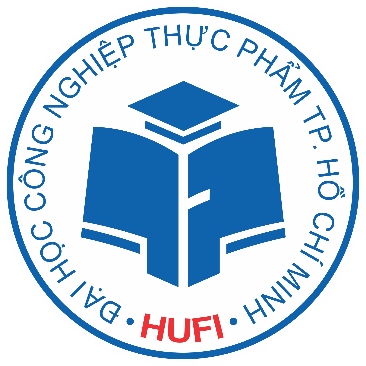 BÁO CÁO THỰC TẬP TỐT NGHIỆPCÔNG TY …	HỌ TÊN SV:	  		MSSV:	LỚP: (size 14 pt)  	GVHD: ThS. NGUYỄN VĂN A  (size 14 pt)  	CBHD:   THÀNH PHỐ HỒ CHÍ MINH, THÁNG …  NĂM …BỘ CÔNG THƯƠNGTRƯỜNG ĐẠI HỌC CÔNG NGHIỆP THỰC PHẨM TPHCMKHOA CÔNG NGHỆ ĐIỆN – ĐIỆN TỬBÁO CÁO THỰC TẬP TỐT NGHIỆPCÔNG TY …	HỌ TÊN SV:	  		MSSV:	LỚP: (size 14 pt)  	GVHD: ThS. NGUYỄN VĂN A  (size 14 pt)  	CBHD:   THÀNH PHỐ HỒ CHÍ MINH, THÁNG …  NĂM …ĐẶT VẤN ĐỀ Phần này sinh viên trình bày mục đích yêu cầu của đợt thực tập, kế hoạch thực tập, địa điểm thực tập, thời gian thực tập, phương tiện đi lại, trang thiết bị phục vụ cho việc thực tập, ăn uống, nơi ở, học tập ngoài giờ làm việc, sinh hoạt, vui chơi giải trí…LỜI CẢM ƠNTrong phần này, ghi lời cảm ơn đến các bên liên quan hỗ trợ hoàn thành đợt thực tập.NHẬN XÉT CỦA CÔNG TY THỰC TẬPNHẬN XÉT CỦA GIẢNG VIÊN HƯỚNG DẪNMỤC LỤCGIỚI THIỆUTiểu mục cấp 2Tiểu mục cấp 3Tiểu mục cấp 3Tiểu mục cấp 2Tiểu mục cấp 3Tiểu mục cấp 3(Trong chương này, sinh viên giới thiệu lại sơ lược về yêu cầu cần phải thực tập thực tế, Giới thiệu về cơ cấu tổ chức, địa điểm, vị trí, quá trình hình thành và phát triển, nguồn nhân lực của công ty…)NỘI DUNG CHUYÊN MÔNTiêu đề cấp 2Tiêu đề cấp 3Tiêu đề cấp 3Tiêu đề cấp 2Trong chương 2, SV báo cáo từng nội dung liên quan trong nội dung thực tập, chương 2 có thể tách thành các chương khác nữa (nếu cần) và nêu rõ tên chương).Nội dung chuyên môn bao gồm các khảo sát các thủ tục quy trình để thiết kế, thi công và hoàn thiện một hệ thống điện, điện tử, tự động trong thực tế. Sinh viên có thể chọn một lĩnh vực đã có tham gia làm việc tại công ty, trình bày cách tiến hành thực hiện công việc. Nhận xét kết quả, nêu các ưu nhược điểm và cách khắc phục các hư hỏng. Những kinh nghiệm của sinh viên sau khi kết thúc đợt thực tập.TỔNG KẾTCác công việc liên quanBảng 3.1. Liệt kê các công việc thực tâppjÝ nghĩa của đợt thực tập Trình bày ý nghĩa của đợt thực tập có giúp ích gì cho bản thân khi ra trường, nhận xét quá trình làm việc của bản thân. Tự nhận xét đánh giá.GIÁM ĐỐC CÔNG TY(ký và đóng dấu)CÁN BỘ HƯỚNG DẪN(Ký và ghi họ tên)GIẢNG VIÊN HƯỚNG DẪN(Ký và ghi họ tên)STTTÊN CÔNG VIỆCTHỜI GIAN THỰC HIỆNVỊ TRÍ CỦA CÔNG VIỆC MỤC ĐÍCH CỦA CÔNG VIỆCGHI CHÚ1.2.3.